О направленииметодических рекомендацийУправление образование и науки  области (далее-управление) в соответствии с письмом Рособрнадзора от 30.10.2022 № 04-444 направляет для использования в работе методические рекомендации  по организации и проведению итогового сочинения (изложения) в 2022/2023 учебном году в новой редакции.Просим довести информацию до сведения руководителей образовательных организаций, учителей русского языка и литературы, классных руководителей, выпускников, их родителей (законных представителей) и всех заинтересованных лиц. Дополнительно сообщаем, что методические рекомендации и вся необходимая информация по вопросам организации и проведения итогового сочинения (изложения) в 2022/2023 учебном году оперативно размещается на сайте управления в разделе «ГИА», закладка «Итоговое сочинение»:  https://obraz.tmbreg.ru.Приложение: в электронном виде.Первый заместительначальника управления                                                          Н.В.МордовкинаС.В.Тонина, 792382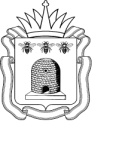 УПРАВЛЕНИЕ ОБРАЗОВАНИЯ И НАУКИ ТАМБОВСКОЙ ОБЛАСТИул. Советская, 108, г. Тамбов,  392000Тел. 72-37-38, факс 72-30-04E-mail: post@obraz.tambov.gov.ruОГРН 1066829047064ИНН 6829021123, КПП 68290100102.12.2022  № 1.12-13/6666 На №                       от ____________Руководителяморганов местного самоуправления, осуществляющих управление в сфере образования, образовательных организаций подведомственных управлению образования и науки области 